ПРИГЛАШАЕТ на семинар по«ЕГЭ-2017: сдать на 100»Встреча с председателем предметной комиссииЗапись и другая информация по телефонам:916-250, 917-3192 корп. УдГУ, каб. 123Почта: fdo@uni.udm.ruДля слушателей ЦДО – бесплатно!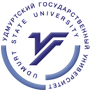 УДМУРТСКИЙ  ГОСУДАРСТВЕННЫЙ УНИВЕРСИТЕТИнститут дополнительного профессионального образования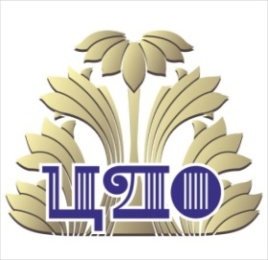 